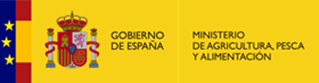 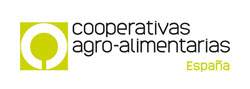 ANEJO 1. SOLICITUD DE FORMACIÓN DE CONSEJOS RECTORESDon/Doña	, con N.I.F. núm.		- , con domicilio en		, (	),c/	, nº	y C.P.	, en calidadde	 	(cargo)		de	laCooperativa	,	sita	en 	(localidad)	(	(provincia)	) con NIF nº	.SOLICITA:Realizar una actividad de formación a consejo rector, prevista en el Convenio entre el Ministerio de Agricultura, Pesca y Alimentación y Cooperativas Agro- alimentarias de España, U. de Coop., para el desarrollo de diversas actividades de mejora de la competitividad y modernización de las cooperativas agroalimentarias y para la formación, igualdad y relevo generacional de consejos rectores.Atentamente.Fdo.:  	En	, a	de	de 2022